COMPETITION CATEGORY AND ELIGIBILITY “Young Talents		- Born in year 2009 and youngerPrimary School		- Born in year 2005 and youngerJunior School		- Born in year 2002 and youngerSenior School/College		- Born in year 1999 and youngerOpen Category		- No age limitCOMPETITION PROCEDURESThis competition is open to pianists from all nationalities.All pieces must be performed from memory.A change to any of the chosen repertoire stated in the Application Form is NOT allowed.A performance may be stopped prior to or during the Competition upon the decision of the Jury.In “Young Talents” ONLY three (3) winners will qualify.In other categories, ONLY six (6) candidates from the Preliminary Stage will advance to Semi-final Stage; no more than three (3) candidates from Semi-final Stage will advance to Final Stage.Jury’s decision is final, and no appeal will be entertained.Competitors should not have any communication with any members of the Jury. Any such attempt, the competitor(s) will be disqualified from the Competition.All decisions concerning the Competition will remain the responsibility of the Organizing Committee of the 7th ASEAN International Chopin Piano Competition. The Organizing Committee reserves the right to make all final decisions in the event of any dispute.The 7th ASEAN International Chopin Piano Competition has sole rights over all competition performances, recordings, and or films. No fee shall be paid to the competitor in the event of their performance or any recording or broadcast made.The 7th ASEAN International Chopin Piano Competition will be held in Kuala Lumpur, Malaysia, from 17th-23rd December 2018.A schedule for the Competition will be announced at a later date.All performances are open to the public.Prizes:- All accepted participants will receive a ‘Certificate of Participation’.-   All finalists will be awarded with a Certificate and Trophy.REPERTOIRE FOR ALL CATEGORIES “YOUNG TALENTS” (born in year 2009 and younger)This category (to discover young and gifted piano talents) will have only ONE (1) stage.Audition judging: Each candidate is to submit a DVD recording of a piece (free choice) together with the application documents.Repertoire: A free selection of two or three pieces from different eras including one Etude (between 6 -8 minutes).PRIMARY SCHOOL (born in year 2005 and younger)Audition judging: Each candidate is to submit a DVD recording of a piece (free choice) fom the Preliminary Stage repertoire together with the application documents.Preliminary Stage;  (A) One virtuoso Etude – free choice from the following composers:-	C. Czerny Op.299 or 740	F. Liszt Op. 1,  F. Chopin,  F. Mendelssohn	R. Schumann, M. Moszkowski Op.72(B) First movement or second and third movements of a Classical Sonata by:	J. Haydn,  W. A. Mozart, L. van Beethoven, M. ClementiSemi-final Stage:Compose your own recital (free choice) including one piece by F.Chopin (between 12 – 15 minutes)Final Stage:A piano concerto (First movement) J.Haydn – Piano Concerto in D Major Hob XVIII/IIJUNIOR SCHOOL (born in year 2002 and younger)Audition judging: Each candidate is to submit a DVD recording of a piece (free choice) from the Preliminary Stage repertoire together with the application documents.Preliminary Stage:(A) One virtuoso Etudes – free choice from the following composers:-      	C.Czerrny - Op.740      	F. Liszt,  F. Chopin,  F. Mendelssohn,       	M.Moszkowski – Op. 72(B) First movement or second and third movements of a Classical Sonata by:	J. Haydn,  W. A Mozart, L. van Beethoven,  M. ClementiSemi-final Stage:Compose your own recital (free choice) including one piece by F. Chopin(between 15 - 18 minutes)Final Stage:A piano concerto - First movement or second and third movements:W. A. Mozart - Piano Concerto KV 414SENIOR SCHOOL/COOLEGE (born in year 1999 and younger)Audition judging:Each candidate is to submit a DVD recording of a piece (free choice) from the Preliminary Stage repertoire together with the application documents.Preliminary Stage:(A) Two virtuoso Etudes - free choice from the following composers:	F. Liszt,  F. Chopin,  F. Mendelssohn,  S. Rachmaninoff,	S. Prokofiev,  G. Ligetti(B) First movement or second and third movements of a Sonata by:J. Haydn, W. A. Mozart, M. Clementi, L. van Beethoven, M. Clementi,  F. Schubert,  R. SchumannSemi-final Stage:(A) Compose your own recital (free choice) including one piece by  by F. Chopin          (between 18 - 23 minutes)(B) Free choice of a piece fromRomantic or 20th Century era -  between 6-9       minutes) Final Stage:A piano concetoF. Chopin – Piano Concerto Op.11 or Op.21 (First movement ONLY), orAndante Spianato and Grande Polonaise Brilliant Op.22OPEN CATEGORY (no age limit)Audition judging:Each candidate is to submit a DVD recording of a piece (free choice) from the Preliminary Stage repertoire together with the application documents.Preliminary Stage:(A) Two virtuoso Etudes - free choice from the following composers:-F. Liszt, F. Chopin, S. Rachmaninov, S. Prokofiev, G. Ligetti(B) First movement or second and third movements of a Sonata by	J. Haydn,  W.A. Mozart,  L. van Beethoven, M. Clementi,	F. Schubert,  R. Schumann,  F. Chopin(C) A free choice of a piece from the 20th Century  (6 - 8 minutes)Semi-final Stage; Compose your own recital (free choice) including one piece by F. Chopin(between 20 - 25 minutes)Final Stage:A piano concerto (complete)F-Chopin – Piano Concertos Op.11  or  Op.21 IMPORTANT NOTICE:Pieces performed in previous stages cannot be repeated.** The Organizing Committee of the 6th ASEAN International  Chopin Piano Competition will arrange a chamber ensemble / pianist for the Concerto performances of Finalists. (You can, however, appoint your own pianist for accompaniment).For further enquires :Jessie Khoo - jeskho@gmail.comREGISTRATION FEE (non-refundable)A  Participant may participate in more than one category by submitting a separate Application Form together with the Registration Fee for each category.Registration fee:	RM 150.00 for Malaysians		USD 60.00 for participants from other countriesPARTICIPATION FEE (non-refundable to be paid for each entry)* Pre-Category “Young Talents”	- RM200.00 / USD100.00* Primary School		- RM380.00 / USD120.00* Junior School		- RM500.00 / USD160.00* Senior School / College	- RM600.00 / USD180.00* Open Category		- RM700.00 / USD220.00APPLICATION PROCEDURESApplication Form(s) together with the Registration Fee(s) should be mailed to the following address:-PERSATUAN CHOPIN MALAYSIAB-03 RIVERDALE PARK APMTSBUKIT ANTARABANGSA, OFF JALAN ULU KLANG68000 AMPANG, SELANGOR DARUL EHSANMALAYSIACLOSING DATE: * All Application Forms together with the Registration fee must reach Persatuan    Chopin Malaysia by 15th October 2018.  Persatuan Chopin Malaysia reserves the right NOT to accept late entries.* The following documens must be submitted with application forms:	- 4 pieces glossy photograph (4cm x 3cm size)	- a non-refundable Registration fee	- a photocopy of the International Passport for ALL foreign participants	- a photocopy of the Birth Certificate or Identity Card for Malaysian participants	- a recommendation letter from the School / Teacher	- a DVD recording of a piece from Preliminary Stage for audition judging* All Registration Fee & Participation Fee must be paid by bank cheque or bank draft     made payable to Persatuan Chopin MalaysiaImportant notes:1.  Incomplete application forms submitted without the  registration fees and      related requested documents will not be processed.2.  Application forms must be completed in clear handwriting.      Intelligible Forms will not be accepted.3.  Name of participant in the Application Form must be the same as the given      name in the Identity Card (NRIC) for Malaysians, and International Passport     for foreign participants.4.  Results of the Audition Judging will be announced on Persatuan Chopin      Malaysia’s website and FaceBook by 30th October 2018.5.  Applicants who are accepted after the Audition Judging are obliged to pay       The Participation Fee by/before 15th November 2018.     If no payment is received  by  the dateline, the applicants will be       automatically disqualified from the Competition.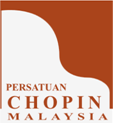 7th ASEAN INTERNATIONAL CHOPIN PIANO COMPETITION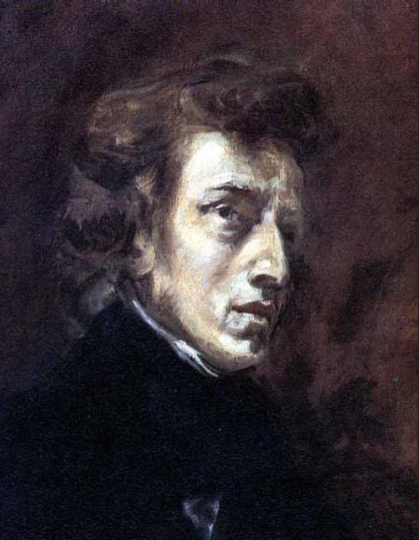 17th - 23rd December 2018Kuala LumpurMALAYSIAOrganized byPERSATUAN CHOPIN MALAYSIAWebsite: www.chopinsociety.com.myFaceBook: Persatuan Chopin Malaysia